Přechod pro chodce ul. Za Vozovnou_77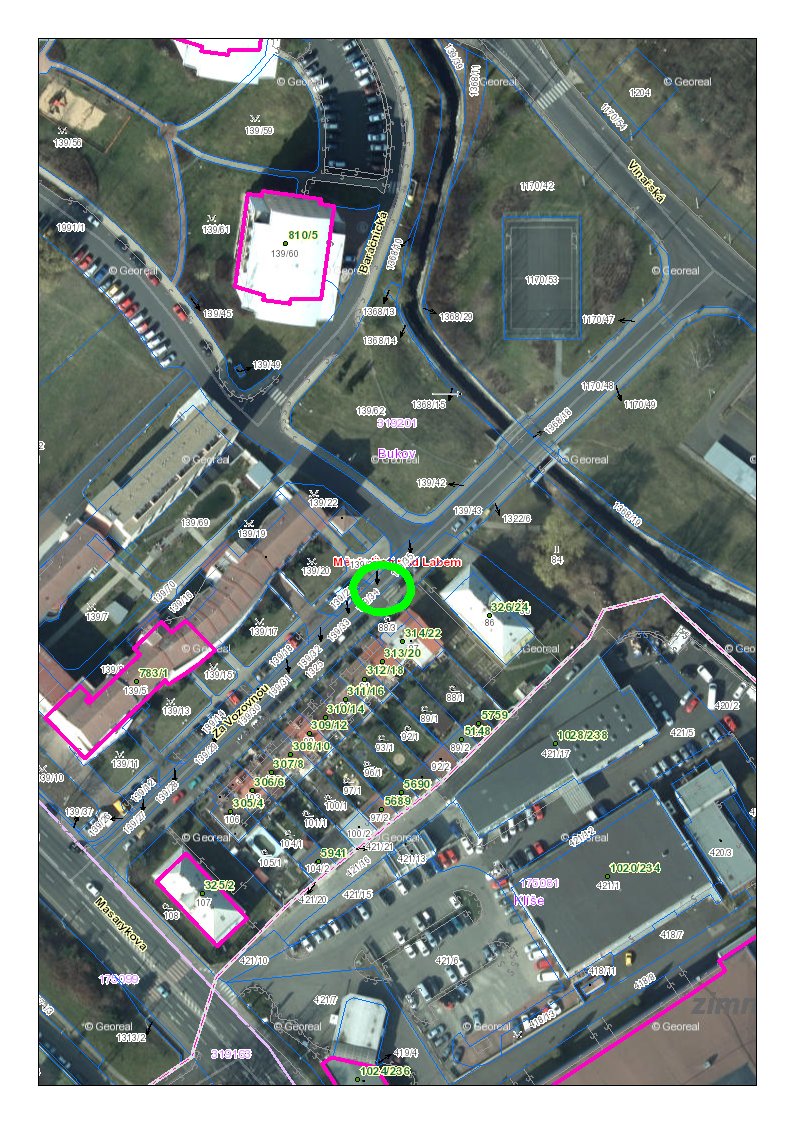 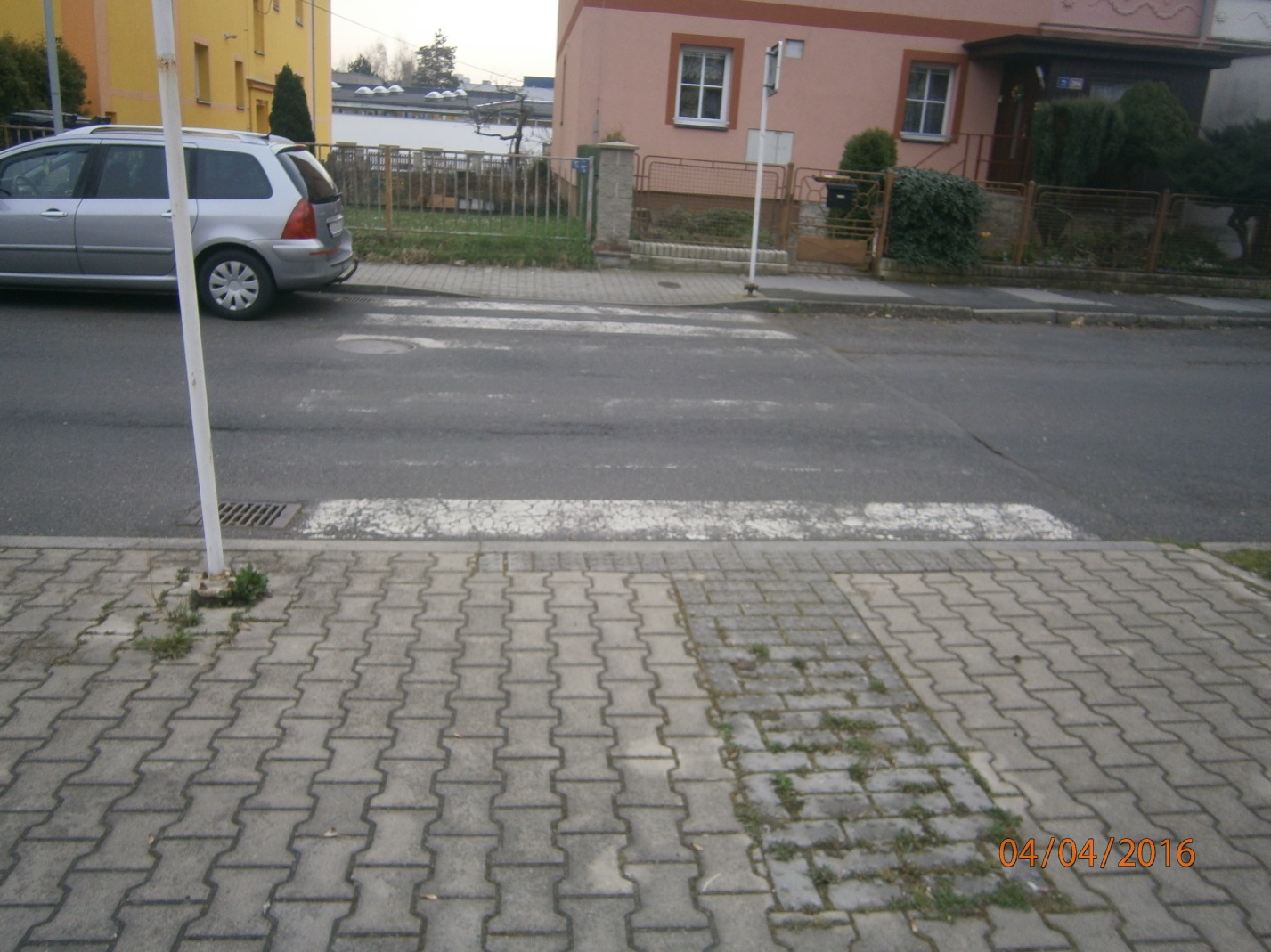 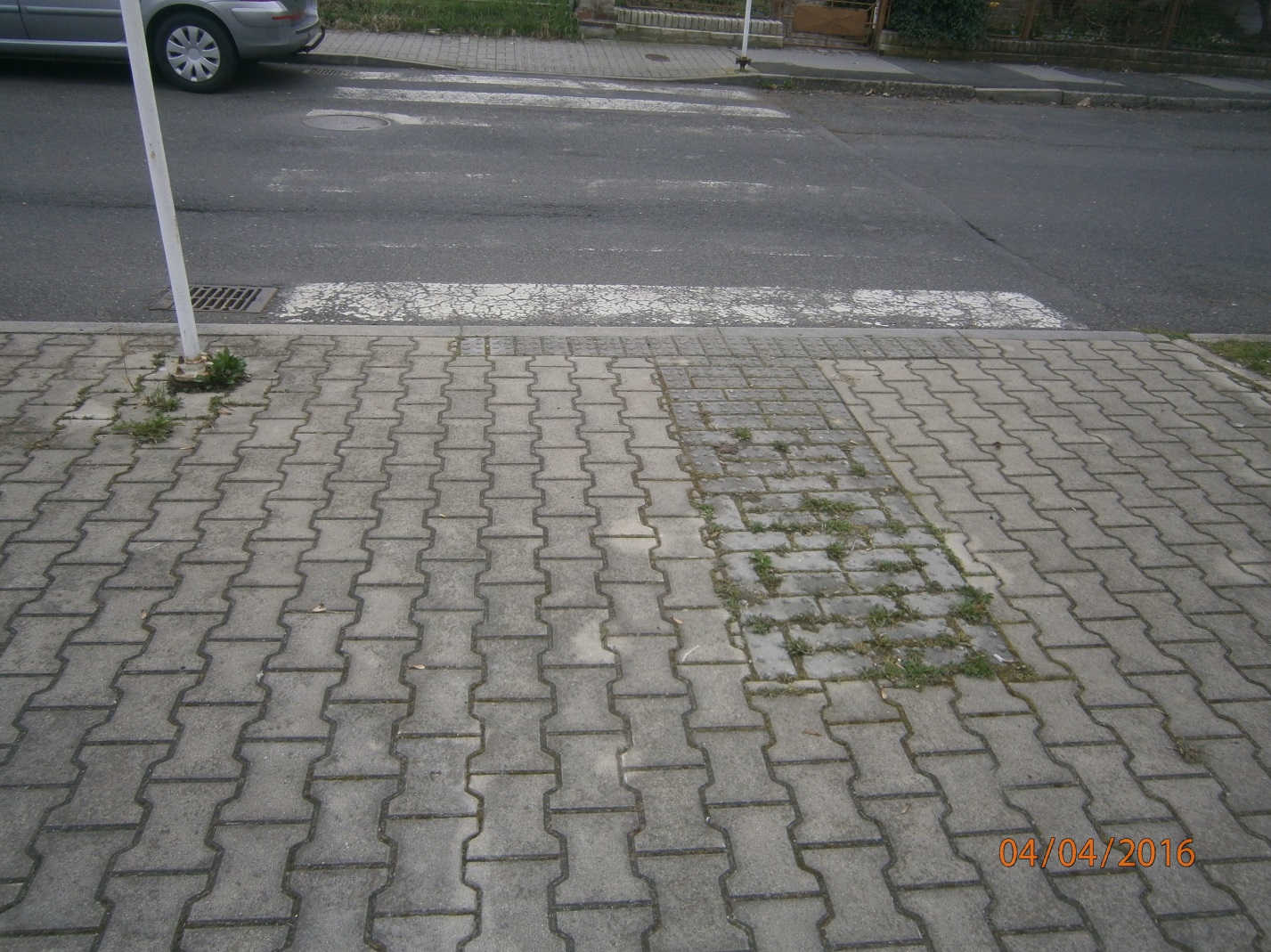 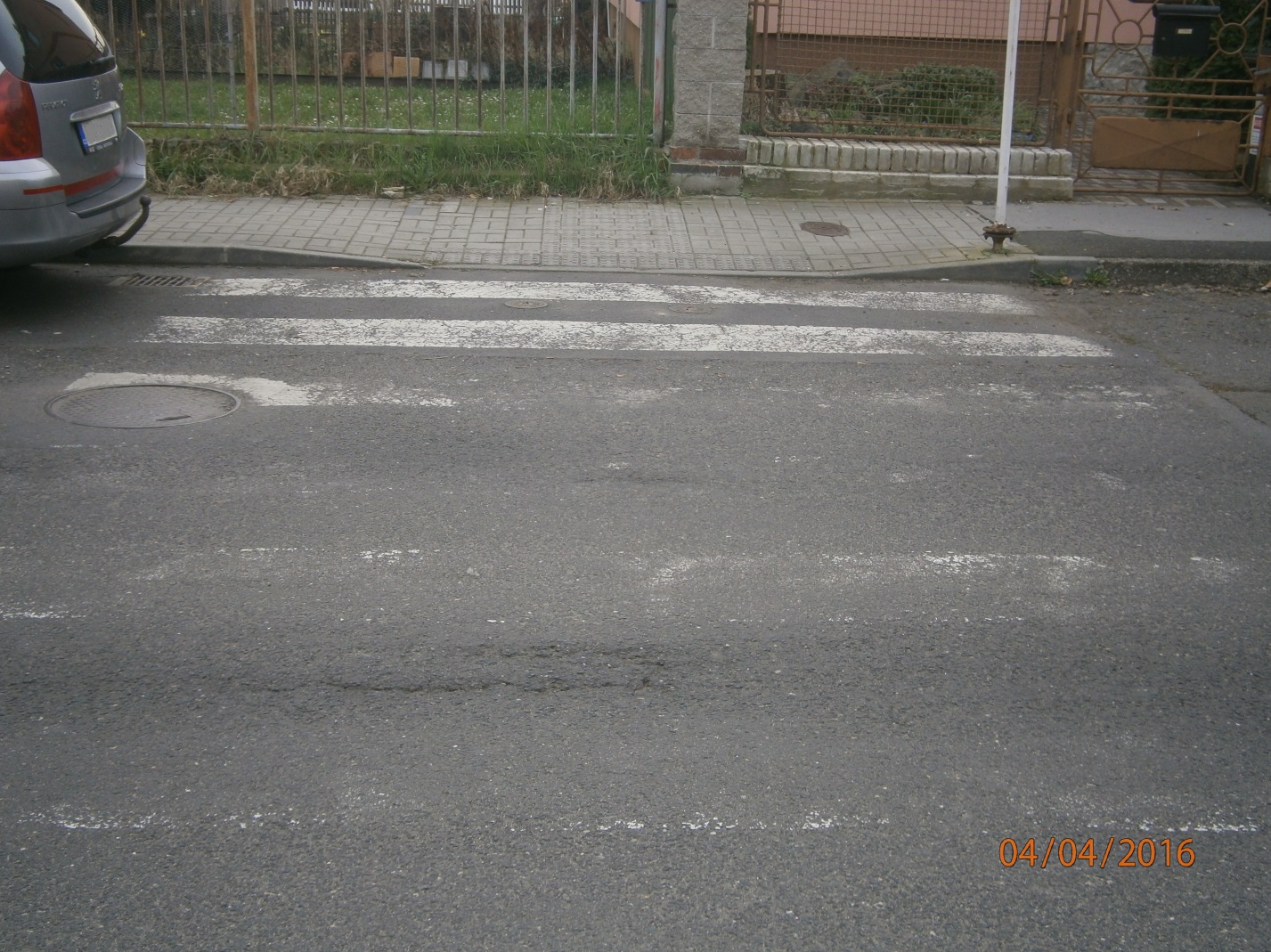 